INDICAÇÃO Nº 5985/2017Indica ao Poder Executivo Municipal que realize mudança e alteração de faixa de 45º, ou que coloque uma faixa amarela nas guias da calçada, na Rua Felipe Camarão, no Bairro Siqueira Campos. Excelentíssimo Senhor Prefeito Municipal, Nos termos do Art. 108 do Regimento Interno desta Casa de Leis, dirijo-me a Vossa Excelência para indicar que, por intermédio do Setor competente, realize mudança e alteração de faixa de 45º, ou que coloque uma faixa amarela nas guias da calçada, na Rua Felipe Camarão, no Bairro Siqueira Campos. Justificativa:Este vereador foi procurado por moradores da referida rua, que pedem providencias, para que seja evitado o trancamento da entrada de veículos para a garagem de suas respectivas residências.Plenário “Dr. Tancredo Neves”, em 20 de julho de 2.017.Carlos Fontes-vereador-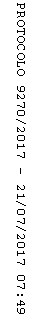 